REPUBLIQUE DU NIGER 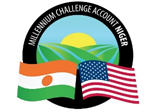 MILLENNIUM CHALLENGE ACCOUNT – NIGERDEMANDE DE COTATIONSN°ESP/41/Shop/363/22Pour acquisition de biens Acquisition d'équipements et de matériels pour le renforcement des capacités des organisations de deux (2) filières de chaines de valeur, « Poisson et Feuilles et Fruits de Doum », dans le cadre de la mise en œuvre du Plan d’Aménagement et Gestion (PAG).Septembre 2023Date : Niamey, le 26 septembre 2023	Madame, Monsieur, Titre du Marché : Acquisition d'équipements et de matériels pour le renforcement des capacités des organisations de deux (2) filières de chaines de valeur, « Poisson et Feuilles et Fruits de Doum », dans le cadre de la mise en œuvre du Plan d’Aménagement et Gestion (PAG).Réf: DC - ESP/41/Shop/363/22INTRODUCTIONLes États-Unis d’Amérique, agissant par l’intermédiaire de la Millennium Challenge Corporation (« MCC ») et le Gouvernement de la République du Niger (le « Gouvernement ») ont conclu un programme de coopération en vue d’une assistance au titre du Millennium Challenge Account pour un montant d’environ Quatre Cent Trente Sept Millions de Dollars (USD 437,000,000) (le « Financement MCC ») afin de contribuer à la réduction de la pauvreté par la croissance économique au Niger (le « Compact »). Le Compact comprend deux projets :Le Projet Irrigation et Accès aux Marchés, dont l’objectif est d’augmenter les revenus d’origine rurale par le biais de l’amélioration de la productivité agricole et de l’augmentation des ventes issues de la modernisation de l’irrigation agricole et des systèmes de gestion des inondations, en assurant un accès suffisant aux divers secteurs et marchés existants. Le Projet de Communautés Résilientes au Changement Climatique dont l’objectif est d’augmenter les revenus des familles dépendant de l’agriculture et de l’élevage à petite échelle dans les communes éligibles et sur les axes d’élevage de bétail dans les régions rurales du Niger. Il a aussi pour objectif d’améliorer la productivité des exploitations agricoles et des éleveurs, en favorisant le développement durable des ressources naturelles essentielles à la production, en soutenant la croissance des entreprises agricoles et en augmentant les ventes des marchandises ciblées sur les marchés concernés.Le Gouvernement, agissant par l’intermédiaire du Millennium Challenge Account - Niger (« MCA-Niger » ou l’« Entité MCA »), entend utiliser une partie du Financement MCC pour des paiements éligibles en vertu d’un Contrat pour lequel est émis la présente Demande de Cotations.  Cette Demande de Cotations vient compléter l’Avis général de passation des marchés (PP18) qui a été publié sur le site de MCA-Niger et dgMarket le 5 juillet 2022 et dans la base de données en ligne UN Development Business (« UNDB ») le 6 juillet 2022.INVITATION  MCA-Niger vous invite à soumettre une Cotation pour les Biens répondant aux Spécifications et Calendrier de livraison des Biens contenus dans le présent Dossier de Demande de Cotations.Il s’agit de trois (03) lots pour l’Achat d'équipements et de matériels pour le renforcement des capacités des organisations de deux (2) filières de chaine de valeur (CV) dans le cadre de la mise en œuvre du Plan d’Aménagement de Gestion (PAG) répartis comme suit : Lot 1 : Equipements de chaine de valeur (CV) feuilles et fruits de doumLot 2 : Equipements et matériels de chaine de valeur (CV) poisson pour HommeLot 3 : Equipements et matériels de chaine de valeur (CV) poisson destinée aux femmesLes soumissionnaires doivent soumettre uniquement dans un (1) seul fichier en PDF leur Cotation par voie électronique suivant le lien Dropbox ci-après : https://www.dropbox.com/request/lr2S3BYBOHI3HgyDvPtnVeuillez nommer le fichier de votre Cotation comme suit : [Nom de la Société] – DC - N°ESP/41/Shop/363/22.CONTENU DU DOSSIER DE COTATIONLe Dossier de demande de Cotations spécifie les Biens faisant l’objet du marché, fixe les procédures de la consultation et stipule les conditions du Marché. Le dossier comprend les éléments énumérés ci-après: Lettre de soumission de la Cotation ;Bordereau des prix des Biens ;Calendrier de livraison des Biens ;Spécifications techniques des Biens.Modalités de Contestation de la procédure d’adjudication ;Modèle de Bon de Commande et ses annexes ;Dispositions complémentaires de la MCC.Le Fournisseur devra examiner les instructions, et spécifications contenues dans le Dossier de Demande de Cotations.La Cotation ainsi que toutes les correspondances y relatives, seront rédigées en français.CONTENU DU DOSSIER DE SOUMISSIONLa Cotation du soumissionnaire doit comprendre :Une Lettre de Soumission datée et signée conformément au formulaire joint (en Annexe A) de prix hors taxes, hors droit de douane et libellée en francs CFA conformément à l’Annexe 1. Toute Cotation non accompagnée de la Lettre de Cotation signée par le représentant légal ou la personne autorisée par le soumissionnaire sera déclarée non conforme et rejetée ; Un Bordereau des Prix daté et signé conformément à l’Annexe 2. Toute Cotation non accompagnée du bordereau des prix signé par le représentant légal ou la personne autorisée par le soumissionnaire sera déclarée non conforme et rejetée ;Un Calendrier de livraison des Biens daté et signé conformément à l’Annexe 3 ; Les Spécifications techniques offertes par le soumissionnaire datées et signées conformément à l’Annexe 4 ;La copie du registre de commerce et du crédit mobilier (RCCM) ou équivalent selon le Pays, du numéro d’identification fiscal (NIF) ou équivalent selon le pays ; Quant à l’Attestation de Régularité Fiscale (ARF) qui concerne seulement le soumissionnaire local, elle sera demandée au soumissionnaire finalement retenu, avant la signature du Bon de Commande ;Le pouvoir habilitant le signataire de la Cotation à engager le soumissionnaire (procuration ou autre forme d’autorisation) s’il est différent des représentants légaux du soumissionnaire inscrit sur le RCCM ou dans les statuts de l’entreprise ;Au moins deux (2) références pour des marchés similaires à justifier par des bons de Commande (contrats) accompagnés par des attestations de bonne exécution, des procès-verbaux de réception ou des bons de livraison signés par les deux parties. On entend par marchés similaires tout marché (Bon de commande) de fourniture d'équipements et de matériels similaires à ce marché. A l’exception des éléments décrits au niveau des points 1 et 2, les demandes de clarification ou de complément peuvent être envoyées aux soumissionnaires durant l’évaluation.DELAI ET LIEU DE LIVRAISON Les Biens devront être livrés au Millennium Challenge Account MCA-Niger - Boulevard Mali Béro en face du Lycée Bosso, Niamey-Niger dans un délai maximum de Quarante-cinq (45) jours calendaires, à compter de la réception, par le fournisseur, du Bon de Commande signé par les deux parties, en tenant compte des indications en Annexe 1 de la Demande de Cotations. Un Ordre de Service précisera la date de prise d’effet du Bon de Commande. Des pénalités de retard sont prévues et les modalités d’application seront indiquées dans le Bon de Commande à signer. Toute Cotation avec un délai de livraison de plus de Quarante-cinq (45) jours sera déclarée non conforme.DEMANDE D’ECLAIRCISSEMENTSSi les Fournisseurs désirent obtenir des éclaircissements sur la présente Demande de Cotations, ils doivent les notifier à l’Agence de Passation des Marchés du MCA-Niger par écrit, au moins cinq (5) jours ouvrables avant la date limite de remise de la Cotation. Les demandes éclaircissements doivent être envoyées par courriel à l’adresse ci-après :AMEEMMCANigerPA@dt-global.com copie à procurement@mcaniger.ne et obligatoirement mentionner en Objet du courriel « DC - N°ESP/41/Shop/363/22 - Acquisition d'équipements et de matériels des Chaines de valeurs - PAG ».MCA-Niger répondra aux demandes de clarifications en envoyant un courriel à tous les Fournisseurs au plus tard trois (3) jours ouvrables avant la date limite de remise des Cotations.PERIODE DE GARANTIEN/AEVALUATION DES COTATIONSL’évaluation des Cotations se fera en trois étapes :Examen de la conformité administrative de la Cotation ;Examen de la conformité technique de la Cotation, selon le système d’appréciation « Conforme / Non conforme » ;Vérification de l’éligibilité des soumissionnaires dont les cotations sont conformes pour l’essentiel ;Vérification des opérations arithmétiques, en utilisant le cas échéant les prix unitaires pour procéder aux corrections nécessaires, suivie de la comparaison des prix des Cotations techniquement conformes si applicable.ATTRIBUTION DU MARCHE Le marché sera attribué au Fournisseur dont la Cotation sera jugée conforme aux dispositions de la Demande de Cotations et qui aura proposé le prix le moins disant sous réserve que ce prix soit jugé raisonnable. Une détermination négative (Prix déraisonnablement élevé ou déraisonnablement bas) constitue une raison pour rejeter la Cotation à la discrétion de MCA Niger. Le Prestataire de Services ne sera pas autorisé à revoir sa Cotation si elle est jugée non raisonnable.Avant l’attribution du Marché, MCA-Niger se réservera le droit de conduire une vérification complète de l’éligibilité du potentiel adjudicataire conformément aux dispositions des Directives de la Passation des Marchés de la MCC (« Directives ») disponibles sur le site suivant : www.mcaniger.ne. CONTESTATION DE LA PROCEDURE D’ADJUDICATIONLe système de contestations des soumissionnaires de MCA-Niger s’applique à tout soumissionnaire qui estime être lésé du fait d’une décision de passation des marchés de MCA Niger.Tout soumissionnaire qui prétend avoir subi un préjudice du fait d’une décision de passation des marchés de la part de MCA-Niger, qu’il estime non conforme aux Directives de la Passation des Marchés de MCC ou aux documents du dossier de Demande de Cotations, peut contester la décision conformément aux règles du système de contestation des soumissionnaires publiées sur le site web de MCA-Niger ( www.mcaniger.ne). (Voir les modalités en Annexe B).Le MCA-Niger se réserve le droit d’annuler la présente Demande de Cotations à toute étape du processus, sans être tenu d’en apporter les justifications ; toute contestation portant sur une telle annulation sera irrecevable.Veuillez agréer, Madame/Monsieur, l’assurance de ma considération distinguée. Mamane M. ANNOUDirecteur GénéralMCA-NigerANNEXE ALettre de soumission de la Cotation Bordereau des prix des BiensCalendrier de livraison des BiensSpécifications techniques des BiensLettre de soumission de la Cotation                          Date :		Demande de Cotations N° : ESP/41/Shop/363/22Titre du Marché : Acquisition d'équipements et de matériels pour le renforcement des capacités des organisations de deux (2) filières de chaines de valeur, « Poisson et Feuilles et Fruits de Doum », dans le cadre de la mise en œuvre du Plan d’Aménagement et Gestion (PAG).Lot …. (insérer le numéro et titre du lot proposé)A l’attention du Directeur Général du MCA-NigerS/C de l’Agence de Passation des Marchés Boulevard Mali Béro en face du Lycée Bosso, 2ème EtageNiamey, Niger.Mesdames et/ou Messieurs,	Après avoir examiné le Dossier de Demande de Cotations dont nous accusons ici officiellement réception, nous soussignés, offrons de fournir les équipements et de matériels pour le renforcement des capacités des organisations de deux (2) filières de chaines de valeur, « Poisson et Feuilles et Fruits de Doum », dans le cadre de la mise en œuvre du Plan d’Aménagement et Gestion (PAG) conformément à la Demande de Cotations et pour la somme de [prix total de la Cotation en Francs CFA Hors Taxe / Hors Douane en chiffres et en lettres] ou autres montants énumérés au Bordereau des Prix ci-joint et qui fait partie de la présente Cotation.Nous nous engageons, si notre Cotation est acceptée, à livrer les Biens selon les dispositions précisées dans le Calendrier de livraison des Biens. 	Nous nous engageons sur les termes de cette Cotation pour une période de quatre-vingt-dix (90) jours à compter de la date fixée pour l’ouverture des plis, telle que stipulée dans la Lettre de Demande de Cotations ; la Cotation continuera à nous engager et pourra être acceptée à tout moment avant la fin de cette période.	Jusqu’à ce qu’un Bon de Commande en bonne et due forme soit préparé et signé, la présente Cotation complétée par votre acceptation écrite et la notification d’attribution du marché, constituera un Bon de Commande nous obligeant réciproquement.(Date)[Signature]	[Titre]Dûment autorisé à signer une Cotation pour et au nom de :  	Bordereau des prix des BiensDemande de Cotations N° : ESP/41/Shop/363/22Titre du Marché : Acquisition d'équipements et de matériels pour le renforcement des capacités des organisations de deux (2) filières de chaines de valeur, « Poisson et Feuilles et Fruits de Doum », dans le cadre de la mise en œuvre du Plan d’Aménagement et Gestion (PAG).Pour le lot 1 : Equipements de chaine de valeur (CV) feuille et fruits de doum   Total en lettres : ……………………………………………………………… francs CFA Hors Taxe / Hors Douane.Les coûts proposés sont hors TVA et toutes autres taxes applicables.La devise utilisée est le Franc CFA.Nous signerons le bon de commande émis par MCA-Niger dans un délai maximum de trois (03) jours à compter de sa réception. Nos prix mentionnés ci-dessus comprennent tous les frais nécessaires à l’exécution du marché conformément aux spécifications techniques et autres exigences de cette Demande de Cotation.Notre Cotation est valide pour une période de 90 jours à compter de la date limite de dépôt des Cotations.“Jour” s’entend “Jour calendaire” et une semaine comprend 7 jours.  Date : 											Signature du personnel habilité à représenter le fournisseur :  Demande de Cotations N° : ESP/41/Shop/363/22Titre du Marché : Acquisition d'équipements et de matériels pour le renforcement des capacités des organisations de deux (2) filières de chaines de valeur, « Poisson et Feuilles et Fruits de Doum », dans le cadre de la mise en œuvre du Plan d’Aménagement et Gestion (PAG).Pour le lot 2 : Equipements et matériels de chaine de valeur (CV) poisson pour Homme.   Total en lettres : ……………………………………………………………… francs CFA Hors Taxe / Hors Douane.Les coûts proposés sont hors TVA et toutes autres taxes applicables.La devise utilisée est le Franc CFA.Nous signerons le bon de commande émis par MCA-Niger dans un délai maximum de trois (03) jours à compter de sa réception. Nos prix mentionnés ci-dessus comprennent tous les frais nécessaires à l’exécution du marché conformément aux spécifications techniques et autres exigences de cette Demande de Cotation.Notre Cotation est valide pour une période de 90 jours à compter de la date limite de dépôt des Cotations.“Jour” s’entend “Jour calendaire” et une semaine comprend 7 jours.  Date : 											Signature du personnel habilité à représenter le fournisseur :  Demande de Cotations N° : ESP/41/Shop/363/22Titre du Marché : Acquisition d'équipements et de matériels pour le renforcement des capacités des organisations de deux (2) filières de chaines de valeur, « Poisson et Feuilles et Fruits de Doum », dans le cadre de la mise en œuvre du Plan d’Aménagement et Gestion (PAG).Pour le lot 3 : Equipements et matériels de chaine de valeur (CV) poissons destinés aux femmes   Total en lettres : ……………………………………………………………… francs CFA Hors Taxe / Hors Douane.Les coûts proposés sont hors TVA et toutes autres taxes applicables.La devise utilisée est le Franc CFA.Nous signerons le bon de commande émis par MCA-Niger dans un délai maximum de trois (03) jours à compter de sa réception. Nos prix mentionnés ci-dessus comprennent tous les frais nécessaires à l’exécution du marché conformément aux spécifications techniques et autres exigences de cette Demande de Cotation.Notre Cotation est valide pour une période de 90 jours à compter de la date limite de dépôt des Cotations.“Jour” s’entend “Jour calendaire” et une semaine comprend 7 jours.  Date : 											Signature du personnel habilité à représenter le fournisseur :  Calendrier de livraison des Biens Demande de Cotations N° : ESP/41/Shop/363/22Titre du Marché : Acquisition d'équipements et de matériels pour le renforcement des capacités des organisations de deux (2) filières de chaines de valeur, « Poisson et Feuilles et Fruits de Doum », dans le cadre de la mise en œuvre du Plan d’Aménagement et Gestion (PAG).Pour le lot 1 : Equipements de chaine de valeur (CV) feuille et fruits de doum*« Jour » s’entend « Jour calendaire » et une semaine comprend 7 jours. Date : 					Signature de la personne habilitée à représenter le fournisseur :  Demande de Cotations N° : ESP/41/Shop/363/22Titre du Marché : Acquisition d'équipements et de matériels pour le renforcement des capacités des organisations de deux (2) filières de chaines de valeur, « Poisson et Feuilles et Fruits de Doum », dans le cadre de la mise en œuvre du Plan d’Aménagement et Gestion (PAG).Pour le lot 2 : Equipements et matériels de chaine de valeur (CV) poisson pour Homme.*« Jour » s’entend « Jour calendaire » et une semaine comprend 7 jours. Date : 					Signature de la personne habilitée à représenter le fournisseur :  Demande de Cotations N° : ESP/41/Shop/363/22Titre du Marché : Acquisition d'équipements et de matériels pour le renforcement des capacités des organisations de deux (2) filières de chaines de valeur, « Poisson et Feuilles et Fruits de Doum », dans le cadre de la mise en œuvre du Plan d’Aménagement et Gestion (PAG).Pour le lot 3 : Equipements et matériels de chaine de valeur (CV) poissons destinés aux femmes*« Jour » s’entend « Jour calendaire » et une semaine comprend 7 jours. Date : 					Signature de la personne habilitée à représenter le fournisseur :   Spécifications techniques des BiensDC - N°ESP/41/Shop/363/22 - Acquisition d'équipements et de matériels pour le renforcement des capacités des organisations de deux (2) filières de chaines de valeur, « Poisson et Feuilles et Fruits de Doum », dans le cadre de la mise en œuvre du Plan d’Aménagement et Gestion (PAG).Pour le lot 1 : Equipements de chaine de valeur (CV) feuille et fruits de doumLa fourniture des Biens doit être conforme aux spécifications techniques et normes suivantes : Date : 		       Signature du personnel habilité à représenter le Fournisseur des Biens :  Pour le lot 2 : Equipements et matériels de chaine de valeur (CV) poisson pour Homme.Date : 		Signature du personnel habilité à représenter le Fournisseur des Biens :  Pour le lot 3 : Equipements et matériels de chaine de valeur (CV) poisson destinée aux femmesDate : 		     Signature du personnel habilité à représenter le Fournisseur des Biens :  ANNEXE B : système de contestation de RESULTATSLes soumissionnaires peuvent accéder à ce document en activant le lien ci-après :Procédures de Recours (BID Challenge) > Millennium Challenge Account - Niger (MCA-Niger) (mcaniger.ne)ANNEXE C : BON DE COMMANDEREPUBLIQUE DU NIGERBON DE COMMANDEN°ESP/41/G……./23Annexes au Bon de Commande :Annexe 1 : Conditions Particulières du Bon de CommandeAnnexe 2 : Conditions Générales du Bon de CommandeAnnexe 3 : Attestation de Régularité Fiscale (ARF) et Coordonnées Bancaires Annexe 4 : Dispositions complémentaires Annexe 5 : Spécifications techniques Annexe 1 : Conditions Particulières du Bon de Commande  Le numéro d’immatriculation à la TVA et le nom du titulaire du compte, le numéro de compte (IBAN), le nom de la banque, la succursale de la banque et le code SWIFT doivent figurer dans la facture. La (les) facture (s) DOIT (DOIVENT) être présentée (s) ou envoyée(s) par courrier à l'adresse suivante:A l’attention de: GFA CONSULTING GROUP and CHARLES KENDALL & PARTNERS – Fiscal Agent - MCA-NigerBoulevard Mali Béro en face du Lycée Bosso,4ème Etage,Niamey-NigerCG 2. Point focal du Fournisseur : [Nom, prénoms et titre]CG 6. Lieu et délai de livraison : Les équipements et de matériels seront livrées au MCA-Niger, Boulevard Mali Béro, Face Lycée Bosso, dans un délai de 45 jours calendaires à compter de la réception, par le fournisseur, du Bon de Commande signé par les deux parties.CG 7. Garantie : Not applicableCG 8. Prix, facture et conditions de paiements : ……………………….(a) Le présent Bon de commande est autorisé par le MCA-Niger pour un montant total hors taxes/hors Douane de : ……………………. (…………..) Francs CFA(b) La facture sera envoyée par le Fournisseur à l’adresse cité ci-dessus.(c) Conditions de paiement : Lot 1 :100% dans un délai de 30 jours calendaires après réception et acceptation des articles. Lot 2 :100% dans un délai de 30 jours calendaires après réception et acceptation des articles. Lot 3:100% dans un délai de 30 jours calendaires après réception et acceptation des articles. CG 9. Enregistrement du Bon de Commande : Conformément aux dispositions de l’Accord Compact et de l’Accord de Mise en Œuvre, le Prestataire doit soumettre pour enregistrement son Contrat à l’administration fiscale, accompagné d’une copie des Accords Compact et d’une certification par le MCA-Niger que les biens, services ou travaux seront fournis en vertu de I' Accord de financement MCC et font partie des activités du programme Compact. Ces documents présentés, l’administration fiscale estampillera et/ou enregistrera le Contrat/Bon de commande sans frais et sans application de toutes les taxes en vigueur en la matière. Le Prestataire prendra attache avec la Direction Administrative et Financière du MCA-Niger pour toutes difficultés y relatives.CG 6.2. La pénalité de retard dans la livraison est fixée à 0,5 % du montant du Bon de Commande par semaine avec un montant maximum plafonné à 10% du montant du marché.Les Conditions Particulières, Dispositions complémentaires, Conditions Générales et les Annexes font partie intégrante du Bon de Commande. Au nom de MCA-Niger                                            		Au nom de l’EntrepriseMamane M. ANNOU 		 				Nom : Directeur Général						Titre :                                               Annexe 2 : Conditions Générales du Bon de CommandeGénéralités Les présentes Conditions générales (CG) s’appliquent à tous les achats de biens, services et travaux pour une valeur inférieure ou égale à 200.000$. En signant le Bon de commande (BC), le Fournisseur/Prestataire/Entrepreneur atteste avoir lu et approuvé les présentes CG sans aucune réserve. En cas de conflit entre les dispositions particulières portées sur le BC et celles des présentes CG, les dispositions particulières suscitées prévalent.Correspondances et point focal.Le Fournisseur/Prestataire/Entrepreneur doit désigner un point focal qui assurera l’interface avec le MCA-Niger jusqu’à l’expiration des engagements du prestataire. Par ailleurs, toutes les correspondances relatives à la commande concernée doivent porter les références du BC. Exécution Pour certaines livraisons, MCA-Niger peut à sa seule discrétion solliciter une expertise extérieure afin de s’assurer de la conformité du matériel livré aux spécificités de la commande.  Sous-traitantsLe recours à la sous-traitance est interdit, sauf accord écrit préalable de MCA-Niger. Le Fournisseur/Prestataire/Entrepreneur doit imposer aux sous-traitants toutes les obligations qu’il a lui-même contractées à l’égard de MCA-Niger et s’assurer que lesdites obligations soient respectées.5. Expédition 5.1. Le Fournisseur/Prestataire/Entrepreneur doit livrer selon les moyens et au lieu de livraison indiqué sur le BC. 5.2. Le Fournisseur/Prestataire/Entrepreneur est tenu de fournir à MCA-Niger suffisamment longtemps avant la livraison toutes les informations, telles que fiches de sécurité, fiches techniques, mode d’emploi, etc. le Fournisseur/Prestataire/Entrepreneur doit mettre à la disposition de MCA-Niger, en temps voulu, de sa propre initiative et sans facturation, toutes les informations dont MCA-Niger a besoin pour mettre en place, exploiter, maintenir en état ou réparer l’objet de la livraison, y compris les dessins et tout autre document. 5.3 S’il est fait appel à des sous-traitants, ceux-ci doivent indiquer le Fournisseur/Prestataire/Entrepreneur comme leur donneur d’ordre dans toute correspondance. 6. Date de livraison, retard de livraison 6.1 La date de livraison contractuelle est contraignante et s’entend pour une réception au lieu de livraison et de la prestation convenue. Le Fournisseur/Prestataire/Entrepreneur est tenu d’informer MCA-Niger immédiatement par écrit de toute circonstance survenant ou prévisible entraînant l’impossibilité de respecter la date de livraison. 6.2 En cas de retard de livraison, MCA-Niger est en droit d’appliquer sur le paiement du Fournisseur/Prestataire/Entrepreneur une pénalité de 0,5 à 1% du montant de la commande par semaine, et au maximum 10 % du montant du Bon de Commande. MCA-Niger peut à sa seule discrétion annuler le BC en question à tout moment, avant le maximum de la pénalité. 7. Preuves de livraison, réception et garantieLes documents de livraison valides sont ceux signés par les deux parties à travers leurs points focaux.Inspections et testsLes inspections et les tests en vue de la réception des Biens se feront par des essais de mise en marche par toute personne autorisée par MCA-Niger. 8. Prix, factures et conditions de paiement Les prix, modalités de facturation et conditions de paiement sont précisés dans le BC concerné.Le montant du marché sera payé après livraison de Biens et exécution des Services connexes (le cas échéant). Le paiement sera réalisé par transfert bancaire au compte du Fournisseur dans un délai maximum de 30 jours à partir de la réception de la facture validée par MCA Niger. Si le Fournisseur ne livre pas l’une quelconque ou l’ensemble des Biens ou ne rend pas les Services connexes prévus dans les délais spécifiés dans le Marché, MCA-Niger, sans préjudice des autres recours qu’il détient au titre du Marché, pourra déduire du prix du Marché, à titre de pénalités, 1 % par jour de retard du Prix du Marché associé à la tranche à livrer. Le montant maximum des pénalités de retard est plafonné à 10% du Prix visé.9. Impôts Sauf si expressément exempté conformément au Compact, le Fournisseur/Prestataire/Entrepreneur (y compris ses associés, le cas échéant), ses sous-traitants et leur personnel respectif sont soumis à certains Impôts (comme prévu au Compact) en vertu de la législation fiscale (actuelle ou future). Le Fournisseur/Prestataire/Entrepreneur (y compris ses associés, le cas échéant), ses sous-traitants et leur personnel respectif doivent payer ces Impôts. Dans le cas où des Impôts sont imposés au Fournisseur/Prestataire/Entrepreneur, à ses associés, sous-traitants ou à leur personnel respectif, le Prix du Bon de Commande ne peut être ajusté pour prendre en compte de tels Impôts. Le MCA Niger n’est en aucun cas, responsable du paiement ou de la compensation des impôts à un Fournisseur/Prestataire/Entrepreneur, ses associés, sous-traitants ou à leur personnel respectif. 10. Validité du Bon de Commande :10.1. Fournitures et Biens/travaux avec garantie :Quarante-cinq (45) jours après l’expiration du délai de garantie10.2. Fournitures et Biens sans garantie :Jusqu’à la fin du troisième (3ème) mois suivant la livraison totale des fournitures et acceptation de la facture par MCA-Niger 11. Droits légaux découlant d’un défaut 11.1 Le Fournisseur/Prestataire/Entrepreneur garantie MCA-Niger contre tous vices cachés liés aux biens livrés.  Sauf convention contraire, le bien doit être conforme aux règles de l’art et répondre aux exigences légales et réglementaires applicables. L’approbation d’un bien lors de la réception n’exonère pas le Fournisseur/Prestataire/Entrepreneur de son obligation de garantir les vices cachés liés au bien en question. 11.2 Si la livraison présente des défauts, MCA-Niger est fondé à exiger son remplacement pur et simple, ou alors la résiliation du BC et le remboursement des sommes perçues par le Fournisseur/Prestataire/Entrepreneur, sans préjudice des dommages intérêts qui peuvent en découler.12. Assurances 12.1 Le Fournisseur/Prestataire/Entrepreneur doit avoir souscrit une assurance responsabilité civile conforme aux standards de la branche, offrant une garantie minimale équivalente au montant du BC en question et valide pour la durée de la relation contractuelle, y compris la période de garantie, et en apporter la preuve sur demande de MCA-Niger.13. Accès au site de livraisonPour l’accès au site de livraison, le Fournisseur/Prestataire/Entrepreneur doit suivre les instructions du personnel de MCA-Niger, compétent en la matière. 14. ConfidentialitéSauf avec le consentement écrit préalable du MCA-Niger, ou conformément aux exigences de la Législation applicable, le Fournisseur/Prestataire/Entrepreneur et son Personnel ne doivent pas (et doivent faire en sorte que les Sous-traitant et leur Personnel s’abstienne) à un moment quelconque de communiquer à toute personne ou entité des informations confidentielles obtenues dans le cadre de l’exécution du BC concerné.Le Fournisseur/Prestataire/Entrepreneur et son Personnel ne doivent pas (et doivent faire en sorte que les Sous-consultants et leur Personnel s’abstiennent de), sans le consentement écrit préalable du MCA-Niger, utiliser tout document ou information en rapport avec le BC concerné, sauf aux fins de son exécution. Le Fournisseur/Prestataire/Entrepreneur est tenu de respecter la confidentialité des informations, connaissances et documents qu’il a obtenus et de ne pas les rendre accessibles à des tiers et de les utiliser exclusivement aux fins de la commande concernée. 15. Interdiction de cession Sauf convention écrite contraire, toute cession de BC est interdite.16. Juridiction compétente et droit applicable 16.1. Les présentes sont soumises au textes et lois en vigueur sur le territoire Nigérien. Tout différend né de l’exécution ou de l’interprétation du présent Bon de Commande sera réglé à l’amiable. En cas de non-conciliation, le litige sera réglé exclusivement par voie d’arbitrage et sera de ce fait soumis par la partie la plus diligente au Centre de Médiation et d'Arbitrage de Niamey (CMAN) en accord avec les dispositions suivantes : 16.2. Règles de procédure. Exception faite de ce qui est précisé aux présentes, les procédures arbitrales sont menées conformément aux règles de procédure d’arbitrage du Centre de Médiation et d’Arbitrage de Niamey (CMAN) en vigueur à la date du présent Bon de Commande.16.3. Sélection des arbitres. Chaque litige soumis à arbitrage par une Partie sera entendu par un arbitre unique. Les parties nomment un arbitre unique pour être confirmé par le Centre. A défaut d’accord sur l’identité de cet arbitre unique dans les quinze (15) jours à compter de la notification de la demande d’arbitrage à l’autre Partie, ou dans tout autre délai accordé par le Centre, l’arbitre unique est nommé par le Centre. 16.4.  Arbitres remplaçants. Si pour une quelconque raison l’arbitre n’est pas en mesure de remplir sa fonction, un remplaçant est nommé conformément aux dispositions du règlement d’arbitrage du Centre de Médiation et d’Arbitrage de Niamey (CMAN) en vigueur à la date du présent Bon de Commande.       16.5. Qualification des arbitres. L’arbitre unique doit être un expert en droit ou technique internationalement et/ou nationalement reconnu avec une vaste expérience en lien avec la question en litige.16.6. Coûts. En cas de survenance d’un litige, l’allocation des coûts associés aux efforts de règlement avant arbitrage ou en lien avec l’arbitrage est déterminé conformément aux dispositions du règlement d’arbitrage du Centre de Médiation et d’Arbitrage de Niamey (CMAN) en vigueur à la date du présent Bon de Commande.16.7. Divers. Dans toute procédure d’arbitrage en vertu du présent Bon de Commande :(i)       les procédures se tiennent, sauf accord des Parties, en français, et(ii)       le français est la langue officielle à tous égards.16.8. Décision arbitrale. Les parties conviennent que, la décision de l’arbitre unique lie les parties conformément aux dispositions du règlement d’arbitrage du Centre de Médiation et d’Arbitrage de Niamey (CMAN) en vigueur à la date du présent Bon de Commande.    16.9. Droit d'observation du MCC. Le MCC a le droit d’assister en tant qu’observateur à toute procédure d'arbitrage relative au présent Bon de Commande, à sa seule discrétion, mais pas l'obligation de participer à une procédure d'arbitrage quelconque. Que le MCC soit ou non observateur à tout arbitrage relatif au présent Bon de Commande, les Parties doivent fournir au MCC des transcriptions écrites en anglais de toute procédure ou audience d'arbitrage et une copie de la sentence motivée dans les dix (10) jours suivant a) chaque procédure ou audience ou b) la date à laquelle une telle sentence est rendue. Le MCC peut faire valoir ses droits en vertu du présent Bon de Commande dans le cadre d'un arbitrage mené conformément à la présente disposition ou en intentant une action devant tout tribunal compétent. L'acceptation par le MCC du droit d’assister en tant qu’observateur à l'arbitrage ne constitue pas un consentement à la compétence des tribunaux ou de tout autre organe d'une juridiction ou à la compétence d'un groupe spécial d'arbitrage. 17.	Exigences relatives à la lutte contre la fraude et la corruption	Le MCC exige que MCA-Niger et tous les autres bénéficiaires du financement du MCC, y compris les soumissionnaires, fournisseurs, entrepreneurs, Sous-consultants et Consultants dans le cadre de contrats financés par le MCC, observent les règles les plus rigoureuses en matière d'éthique lors de la passation et de l'exécution de ces contrats.La Politique en matière de prévention et de détection de la fraude et de la corruption, et de lutte contre ces pratiques dans les opérations du MCC (Politique « Anti-fraude et Anti-corruption (AFC) du MCC ») s’applique à tous les contrats et procédures de demande de propositions impliquant un Financement MCC. Ladite Politique est disponible sur le site web du MCC. La Politique AFC du MCC exige que les sociétés et organismes bénéficiant de fonds du MCC reconnaissent avoir connaissance de la Politique AFC du MCC et certifient au MCA-Niger avoir des engagements et procédures acceptables en place pour faire face aux risques de fraude et corruption. 18.  Restrictions relatives à l’utilisation ou au Traitement des fonds octroyés en vertu du Financement de la MCC	L’utilisation et le traitement des fonds du MCC en rapport avec le présent BC ne violent pas et ne pourront violer aucune des restrictions ou exigences spécifiées dans le Compact ni aucun autre accord approprié ou Lettre de mise en œuvre, ou loi applicable ou politique du gouvernement des États-Unis. Aucun Financement du MCC ne pourra être utilisé à des fins militaires, pour une quelconque activité susceptible d’entraîner une perte significative d’emplois aux États-Unis ou une délocalisation substantielle d’activités industrielles à l’extérieur des États-Unis, pour soutenir une quelconque activité susceptible d’entraîner une situation de danger au niveau de l’environnement, de la santé ou de la sécurité, ou pour financer des avortements ou stérilisation forcée comme méthode de planification familiale. Le Financement du MCC ne sera pas assujetti au paiement ou à l’imposition de Taxes/d’Impôts, tel que prévu dans le Compact.19. Dispositions diversesLe Fournisseur/Prestataire/Entrepreneur s’engage à se conformer aux exigences de MCA-Niger en matière de :Rapports et informations : accès aux rapports et informations, facilitation des audits et examens ;Conformité avec les lois contre la corruption et contre le blanchiment de fonds et le financement des activités terroristes et autres restrictions ; Conflit d’intérêts. Annexe 3 : Attestation de Régularité Fiscale (ARF) et Coordonnées BancairesAnnexe 4 : Dispositions complémentairesLes dispositions complémentaires du Bon de Commande sont disponibles sur le site web de la MCC   : Annexe aux Stipulations Générales | Millennium Challenge Corporation (mcc.gov)Annexe 5 : Spécifications techniques   S/NDésignationQuantité1Pesons102Tables103Chaises de bureau184Bancs métallique185Registres de stock406Carnets de reçus407Coupe-coupe1808Couteaux1809faucilles18010Bâches de protection  de protection contre la pluie4011Gants18012Bottes plastiques (Grandes taille : 70 et Petites taille30)18013Paire de lunettes plastiques de protection18014Produits colorants en poudre  de couleurs rouge, jaune, bleu et noir (rouge + bleu) 13015Petits couteaux18016Limes18017Grande aiguille (soulma en langue local)135018Charrettes asines819Boite à pharmacie de première urgence plastique8S/NDésignationQuantité1Pirogues à motricité humaine252Perche253Pagais254Filet 3 doigts125Filet 3 doigts 1/2126Filet 4 doigts127Filet 5 doigts128Hameçons N° 5129Hameçons N° 61210Hameçons N° 71211Hameçons N° 91212Hameçons N° 121213Hameçons N° 131214Hameçons N° 141215Hameçons N° 151216Conteneur isotherme1217Bassine1218Balance à cadran12S/NDésignationQuantité1Conteneur isotherme352Glacière803casseroles804Tasses805Tasse de mesure de poisson356Passoires alluminium857Passoires plastiques858Foyers améliorés859Plateau10010Peson 25/50 KG1511Grillage pour Four7012Table1513Grande Louche85Date limite de remise des Cotations10 octobre 2023 à 10 heures 00 minute (heure locale du Niger)Monnaie de la CotationFrancs CFAPrixLes prix indiqués doivent être en Francs CFA Hors taxes, hors droit de douane (HTHD), conformément au statut dont bénéficie le financement de MCA-Niger en République du Niger. Validité de la Cotation90 jours à compter de la date limite de dépôt des cotations :Une Cotation avec un délai de validité de moins de 90 jours à compter de la date limite de dépôt des cotations sera rejetée.Référence Description des Biens (ajouter Services connexes si applicable)QuantitéGaranties du matériel (le cas échéant) Prix unitaire(Hors Taxe / Hors Douane)A remplir par le Soumissionnaire Prix total(Hors Taxe / Hors Douane)A remplir par le SoumissionnaireGaranties du matériel (le cas échéant)A remplir par le SoumissionnairePesons10N/A Tables10N/A Chaises de bureau18N/A Bancs métallique18N/A Registres de stock40N/A Carnets de reçus40N/A Coupe-coupe180N/A Couteaux180N/A faucilles180N/A Bâches de protection  de protection contre la pluie40N/A Gants180N/A Bottes plastiques (Grandes taille : 70 et Petites taille30)180N/A Paire de lunettes plastiques de protection180N/A Produits colorants en poudre  de couleurs rouge, jaune, bleu et noir (rouge + bleu) 130N/A Petits couteaux180N/A Limes180N/A Grande aiguille (soulma en langue local)1350N/A Charrettes asines8N/A Boite à pharmacie de première urgence plastique8N/A Référence Description des Biens (ajouter Services connexes si applicable)QuantitéGaranties du matériel (le cas échéant) Prix unitaire(Hors Taxe / Hors Douane)A remplir par le Soumissionnaire Prix total(Hors Taxe / Hors Douane)A remplir par le SoumissionnaireGaranties du matériel (le cas échéant)A remplir par le Soumissionnaire1Pirogues à motricité humaine25N/A 2Perche25N/A 3Pagais25N/A 4Filet 3 doigts12N/A 5Filet 3 doigts 1/212N/A 6Filet 4 doigts12N/A 7Filet 5 doigts12N/A 8Hameçons N° 512N/A 9Hameçons N° 612N/A 10Hameçons N° 712N/A 11Hameçons N° 912N/A 12Hameçons N° 1212N/A 13Hameçons N° 1312N/A 14Hameçons N° 1412N/A 15Hameçons N° 1512N/A 16Conteneur isotherme12N/A 17Bassine12N/A 18Balance à cadran12N/A Référence Description des Biens (ajouter Services connexes si applicable)QuantitéGaranties du matériel (le cas échéant) Prix unitaire(Hors Taxe / Hors Douane)A remplir par le Soumissionnaire Prix total(Hors Taxe / Hors Douane)A remplir par le SoumissionnaireGaranties du matériel (le cas échéant)A remplir par le Soumissionnaire1Conteneur isotherme35N/A 2Glacière80N/A 3casseroles80N/A 4Tasses80N/A 5Tasse de mesure de poisson35N/A 6Passoires alluminium85N/A 7Passoires plastiques85N/A 8Foyers améliorés85N/A 9Plateau100N/A 10Peson 25/50 KG15N/A 11Grillage pour Four70N/A 12Table15N/A 13Grande Louche85N/A ItemDescriptionQté*Délai (s) de livraison des Biens/services proposésLieu où les Biens/services doivent être livrés*Délai (s) de livraison des Biens proposéesA remplir par le SoumissionnaireLieu où les Biens seront livrésA remplir par le Soumissionnaire1Pesons10Quarante-cinq (45) jours CalendairesAu siège de MCA-Niger2Tables10Quarante-cinq (45) jours CalendairesAu siège de MCA-Niger3Chaises de bureau18Quarante-cinq (45) jours CalendairesAu siège de MCA-Niger4Bancs métallique18Quarante-cinq (45) jours CalendairesAu siège de MCA-Niger5Registres de stock40Quarante-cinq (45) jours CalendairesAu siège de MCA-Niger6Carnets de reçus40Quarante-cinq (45) jours CalendairesAu siège de MCA-Niger7Coupe-coupe180Quarante-cinq (45) jours CalendairesAu siège de MCA-Niger8Couteaux180Quarante-cinq (45) jours CalendairesAu siège de MCA-Niger9faucilles180Quarante-cinq (45) jours CalendairesAu siège de MCA-Niger10Bâches de protection  de protection contre la pluie40Quarante-cinq (45) jours CalendairesAu siège de MCA-Niger11Gants180Quarante-cinq (45) jours CalendairesAu siège de MCA-Niger12Bottes plastiques (Grandes taille : 70 et Petites taille30)180Quarante-cinq (45) jours CalendairesAu siège de MCA-Niger13Paire de lunettes plastiques de protection180Quarante-cinq (45) jours CalendairesAu siège de MCA-Niger14Produits colorants en poudre  de couleurs rouge, jaune, bleu et noir (rouge + bleu) 130Quarante-cinq (45) jours CalendairesAu siège de MCA-Niger15Petits couteaux180Quarante-cinq (45) jours CalendairesAu siège de MCA-Niger16Limes180Quarante-cinq (45) jours CalendairesAu siège de MCA-Niger17Grande aiguille (soulma en langue local)1350Quarante-cinq (45) jours CalendairesAu siège de MCA-Niger18Charrettes asines8Quarante-cinq (45) jours CalendairesAu siège de MCA-Niger19Boite à pharmacie de première urgence plastique8Quarante-cinq (45) jours CalendairesAu siège de MCA-NigerItemDescriptionQté*Délai (s) de livraison des Biens/services proposésLieu où les Biens/services doivent être livrés*Délai (s) de livraison des Biens proposéesA remplir par le SoumissionnaireLieu où les Biens seront livrésA remplir par le Soumissionnaire1Pirogues à motricité humaine25Quarante-cinq (45) jours CalendairesAu siège de MCA-Niger2Perche25Quarante-cinq (45) jours CalendairesAu siège de MCA-Niger3Pagais25Quarante-cinq (45) jours CalendairesAu siège de MCA-Niger4Filet 3 doigts12Quarante-cinq (45) jours CalendairesAu siège de MCA-Niger5Filet 3 doigts 1/212Quarante-cinq (45) jours CalendairesAu siège de MCA-Niger6Filet 4 doigts12Quarante-cinq (45) jours CalendairesAu siège de MCA-Niger7Filet 5 doigts12Quarante-cinq (45) jours CalendairesAu siège de MCA-Niger8Hameçons N° 512Quarante-cinq (45) jours CalendairesAu siège de MCA-Niger9Hameçons N° 612Quarante-cinq (45) jours CalendairesAu siège de MCA-Niger10Hameçons N° 712Quarante-cinq (45) jours CalendairesAu siège de MCA-Niger11Hameçons N° 912Quarante-cinq (45) jours CalendairesAu siège de MCA-Niger12Hameçons N° 1212Quarante-cinq (45) jours CalendairesAu siège de MCA-Niger13Hameçons N° 1312Quarante-cinq (45) jours CalendairesAu siège de MCA-Niger14Hameçons N° 1412Quarante-cinq (45) jours CalendairesAu siège de MCA-Niger15Hameçons N° 1512Quarante-cinq (45) jours CalendairesAu siège de MCA-Niger16Conteneur isotherme12Quarante-cinq (45) jours CalendairesAu siège de MCA-Niger17Bassine12Quarante-cinq (45) jours CalendairesAu siège de MCA-Niger18Balance à cadran12Quarante-cinq (45) jours CalendairesAu siège de MCA-NigerItemDescriptionQté*Délai (s) de livraison des Biens/services proposésLieu où les Biens/services doivent être livrés*Délai (s) de livraison des Biens proposéesA remplir par le SoumissionnaireLieu où les Biens seront livrésA remplir par le Soumissionnaire1Conteneur isotherme35Quarante-cinq (45) jours CalendairesAu siège de MCA-Niger2Glacière80Quarante-cinq (45) jours CalendairesAu siège de MCA-Niger3casseroles80Quarante-cinq (45) jours CalendairesAu siège de MCA-Niger4Tasses80Quarante-cinq (45) jours CalendairesAu siège de MCA-Niger5Tasse de mesure de poisson35Quarante-cinq (45) jours CalendairesAu siège de MCA-Niger6Passoires alluminium85Quarante-cinq (45) jours CalendairesAu siège de MCA-Niger7Passoires plastiques85Quarante-cinq (45) jours CalendairesAu siège de MCA-Niger8Foyers améliorés85Quarante-cinq (45) jours CalendairesAu siège de MCA-Niger9Plateau100Quarante-cinq (45) jours CalendairesAu siège de MCA-Niger10Peson 25/50 KG15Quarante-cinq (45) jours CalendairesAu siège de MCA-Niger11Grillage pour Four70Quarante-cinq (45) jours CalendairesAu siège de MCA-Niger12Table15Quarante-cinq (45) jours CalendairesAu siège de MCA-Niger13Grande Louche85Quarante-cinq (45) jours CalendairesAu siège de MCA-NigerS/NSPECIFICATIONS TECHNIQUES DEMANDEES SPECIFICATIONS TECHNIQUES ET SERVICES PROPOSES PAR LE SOUMISSIONNAIRE
(A remplir ligne par ligne par le candidat)1Peson: Portable1Traditionnel 1Capacité:50 kg, 1Dimensions : Longueur 34,8, largeur : 3,2cm Hauteur : 10 cm; 1Poids: 272 grammes2Table:2Métallique 2Longueur:120 cm2Largeur: 60 cm2Hauteur (du sol au plancher) : 1m  3Chaises de bureau:3Métallique3Hauteur 84.5 cm, largeur 40 cm, fond 50.5 cm, hauteur assise 46 cm4Bancs métallique:4Matière : acier ;4Longueur : 5 m4Largeur : 45 cm,4Hauteur : 70 cm5Registre de stock: 500 pages en recto, en A45Avec couverture6Carnets de reçus : de 100 feuillets en liasse carbonée de deux en A56Avec couverture7Coupe-coupe:7Matière: métallique7Marque crocodile avec poignet en plastique,7longueur: 60 cm8Couteaux:8Matière: Acier8Longueur 53 cm avec poignet en bois9Faucilles:9Longueur:30 cm;9Poignet en bois10Bâches de protection contre la pluie :10Bâches de protection contre la pluie :10Plastique  noire standard– en rouleaux de 100 mètres10Densité : 110Epaisseur : 150 µ microns10Rouleau de  336 m² : 42 mètres x 8 mètres.10Composition: polyéthylène basse densité 11Gants:11Gant en Polychlorure de vinyle (PVC)12Bottes plastiques/12Grandes taille : 70 et Petites taille 30:12Matière: plastique12Semelle intérieure: doublé12Hauteur de talons: 2 centimètres12Hauteur de la tige : Mid-Calf, Mi-Mollet12Tour de mollet: Normale12Largeur de la chaussure: Normal12Norme de sécurité: SB13Paire de lunettes :13Plastiques de protection :13Transparentes13Couleur : Multicolore13Type de cadre Jante complète13Matériau du cadre PVC13Taille : unique13Avec des trous d'aération pour une vue sans buée14Produits colorants:14Poudre de couleurs rouge, jaune, bleu et 14noir (rouge + bleu) en boite de 500 g15Petits couteaux :15Acier 15Longueur : 19-20 cm  avec poignet en bois.16Lime :16Métallique16Longueur: 30-35 cm17Grande aiguille (soulma en langue local) :17Métallique 17Longueur : 15 cm18Charrettes asines18Dimensions: 18Longueur: 170 cm18Largeur: 100 cm 18Ecartement (V) :150 cm18Ane male : âgé de 5 ans  et plus19Boite à pharmacie de premiers soins pour 10 personnes.19Matière: plastique19 Compresse, coton, sparadra, betadine, alcool 90°19 Sparadra, betadine, alcool 90°19 Bandre19 Paire de ciseaux 19 Pierre noire contre venin serpent, etc…….S/NSPECIFICATIONS TECHNIQUES DEMANDEESSPECIFICATIONS TECHNIQUES ET SERVICES PROPOSES PAR LE SOUMISSIONNAIRE
(A remplir ligne par ligne par le candidat)1Pirogues à motricité humaine:1Matière : Khaya senegalensis (Farey en Zarma et mad 'âtchi en hausa),1Nombre de places: 61Longueur: 6 m 701Largeur: 1 m 201Profondeur: 40 cm2Perche23,5 mètres de long, en bambou3Pagais en planche3Longueur: 1,5 mètres, 3Largeur de la tête 16 cm4Filet 3 doigts (ou maille 3 doigts)4Matière: nylon4Longueur du filet: 100 mètres4Diamètre du fil: 0.20 mm5Filet 3 doigts 1/2 5Nylon Longueur du filet : 100 mètres Diamètre du fil : 0.23  mm6Filet 4 doigts 6Nylon, Longueur du filet 100 mètres Diamètre du fil: 0.40  mm7Filet 5 doigts 7Nylon, Longueur du filet : 100 mètres Diamètre du fil: 0.25 mm8Hameçons N° 5 8Matière: 100% acier8Boite de 1000 9Hameçons N° 6 9Matière: 100% acier9Boite de 100010Hameçons N° 7 10Matière: 100% acier10Boite de 100011Hameçons N° 9 11Matière: 100% acier11Boite de 100012Hameçons N°12 12Matière: 100% acier12Boite de 100013Hameçons N° 13 13Matière: 100% acier13Boite de 100014Hameçons N° 14 14Matière: 100% acier14Boite de 100015Hameçons N° 15 15Matière: 100% acier15Boite de 100016Conteneur isotherme: 16Dim. Ext. en mm (LxPxH) :800 x 600 x 715 mm16Dim. Int. en mm (LxPxH)620 x 410 x 520 mm16Volume intérieur (coffre isotherme) 132 litres16Poids à vide: 31Kg16Matière isolante: Mousse polyuréthane16Matière des parois : Polyéthylène alimentaire16Format:16Cagette Euro norme 600 x 40016Demi-palette Europe 800 x 60017Bassine:  17Matière: Plastique, 17Capacité 20 Litres17Poids: 940 g17Dimensions 59,6L x 40,1l x 12,1H cm18Balance à cadran: 18Poids: 3,20 Kg,18Hauteur 22 cm, 18Boitier en acier robuste avec vitre en plexiglass.18Facile à transporter avec contrôle ajustable.18Modèle 376-947: jusqu'à 50 kg (110 lb)S/NSPECIFICATIONS TECHNIQUES DEMANDEESSPECIFICATIONS TECHNIQUES ET SERVICES PROPOSES PAR LE SOUMISSIONNAIRE(A remplir ligne par ligne par le candidat)1Conteneur isotherme1Matière isolante: Mousse polyuréthane1Matière des parois:Polyéthylène alimentair1Dimensions extérieures : 800 x 600 x 520 mm1Dimensions intérieures : 680 x 465 x 380 mm1Volume utile: 120 litres1Poids: +/- 5,500 Kg 2Glacière 2Matière: plastique,2Longueur: 86 cm 2Largeur: 55 cm 2Profondeur: 44 cm3Casserole;3Matière: acier,3Diamètre: 58 cm    3Profondeur: 33 cm4Tasse4Matière: alluminium 4Diamètre: 58 cm, 4Profondeur: 30 cm5Tasse de mesure de poisson :5Matière: alluminium5Diamètre: 49 cm , 5Profondeur: 19 cm6Passoires 6Matière: Alluminuim6Dimensions du produit 21c x 12,6l x 41H centimètres6Conductivité thermique : 225 W/m°K6Poids spécifique: 2,7 kg/dm36Hauteur: 11,5 cm7Passoires 7Dimensions: 29 x 26 x 12 cm, 7Matière: Plastique8Foyers améliorés 8Matière: acier,8Diamètre: 30 à 40cm,8Longueur: 35 cm8Hauteur: 11,5 cm,9Plateaux 9Matière: alluminium,9diamètre: 60 cm                         9Profondeur: 13 cm10Pesons:10Capacité 25 a 50 Kg10Portable,  10Dimensions :32,5L x 8l x 3H cm10Matière: ‎plexiglass11Grillage pour four 11Matière: métallique,11Longueur: 2 m 11Largeur: 1 m                                    12Table 12Matière: métallique,12Longeur: 1 m12Largeur: 70 cm      12Hauteur 80 cm13Grande louche 13Matière: acier inoxydable13Longueur: 86 cm  BON DE COMMANDEBON DE COMMANDEDate :Date :Date :Bénéficiaire : MCA-NigerBoulevard Mali Béro, Face Lycée Bosso, Commune I BP 738 Niamey-NigerBénéficiaire : MCA-NigerBoulevard Mali Béro, Face Lycée Bosso, Commune I BP 738 Niamey-NigerAcquisition d'équipements et de matériels pour le renforcement des capacités des organisations de deux (2) filières de chaines de valeur, « Poisson et Feuilles et Fruits de Doum », dans le cadre de la mise en œuvre du Plan d’Aménagement et Gestion (PAG).Lot(s) N°……. (intitulé du/de(s) lot(s))Acquisition d'équipements et de matériels pour le renforcement des capacités des organisations de deux (2) filières de chaines de valeur, « Poisson et Feuilles et Fruits de Doum », dans le cadre de la mise en œuvre du Plan d’Aménagement et Gestion (PAG).Lot(s) N°……. (intitulé du/de(s) lot(s))Acquisition d'équipements et de matériels pour le renforcement des capacités des organisations de deux (2) filières de chaines de valeur, « Poisson et Feuilles et Fruits de Doum », dans le cadre de la mise en œuvre du Plan d’Aménagement et Gestion (PAG).Lot(s) N°……. (intitulé du/de(s) lot(s))Fournisseur :Fournisseur :Fournisseur :Fournisseur :Fournisseur :Adresse :Adresse :Tél :N° RCCM:NI-NIA-………NIF:…………N° RCCM:NI-NIA-………NIF:…………COMMANDECOMMANDECOMMANDECOMMANDECOMMANDEItemDescription des BiensQuantitéPrix unitaire HT et HD(en FCFA)Prix total HT et HD(en FCFA)1…….2….3….MONTANT TOTAL HT/HDMONTANT TOTAL HT/HDMONTANT TOTAL HT/HD